STAND UP TO BULLYING DAYJUNE 21ST 2017In support of Anti Bullying  2017, I hope you find the belowinformative and useful.Overcoming bullying can be one of the hardest things to do. We often speak to friends, family or adults who bear the scars of childhoodbullying. They may have trust issues, low self-esteem and self-worth.The effects of bullying can determine someone’s behaviour andactions. For those who have experienced bullying, it may be difficult todo the everyday things we take for granted, such as meeting newpeople, trying out new experiences and challenges and more.In a most recent anti-bullying survey of November 2016, it found thatalmost 9,000 respondents highlighted that bullying remains a key areaof concern for young people, pupils, parents and educationprofessionals and continues to impact negatively on those it affects.There are many myths surrounding bullying and some of thesemyths suggest a big deal is being made out of nothing when that is notthe case. We believe it is important to address bullying whether itsname calling, social bullying between friends, at school or in the neighbourhood.It is not uncommon for people to experience some form of verbal bullying at some point in their lives. Many young people we speak tohear insults on a daily basis when they are in school or in a socialsetting. It is difficult to understand why someone would want to useinsults towards others. They might be doing this to impress theirfriends or build up some type of reputation. They may have beenbullied themselves and to deflect the attention or because they areangry, they go onto bully someone else. They might be havingproblems at home or at school so they are taking this out on someoneelseBeing socially bullied is also known as covert and relational bullying asit is designed to humiliate and damage someone socially. It includes lying, fake rumours and spreading gossip and encouraging others toturn against someone. It isn’t easy for someone going through this toaccept when the line crossed from being a prank or banter topersistent bullying. It’s vital that we tackle bullying as a society to ensure its effects donot permeate throughout an entire lifetime and affect and damagefuture experiences and relationships.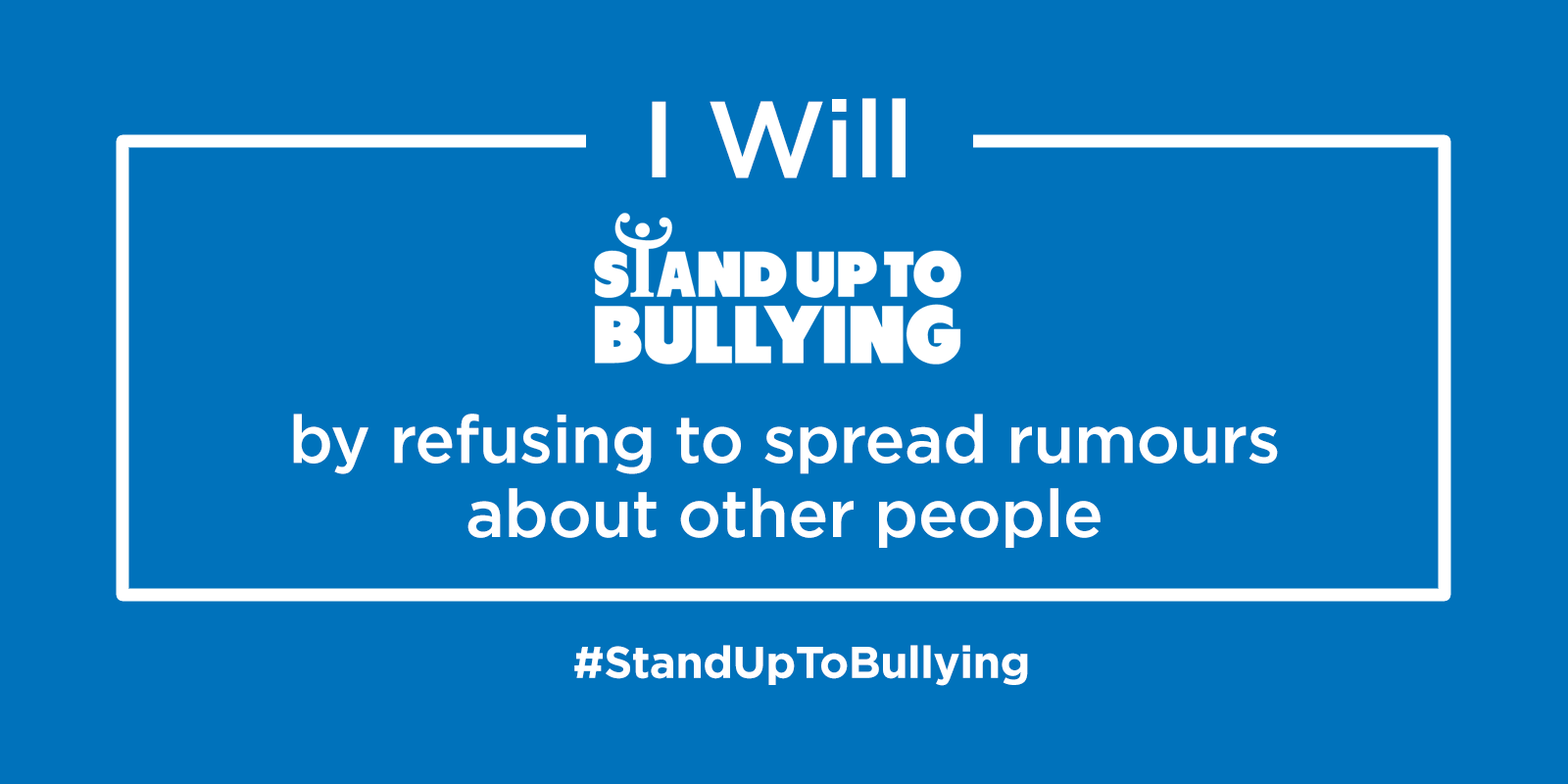 Today and any day please make a stand against bullying. Please feel free to display the pledge in your form.There are various websites to help you or your fellow pupils if you feel you need support.The important thing is to share it with your friends, your family, your HALS or any member of staff you trust and feel comfortable with.Do not suffer alone and ask for help.Mrs FairhurstSafeguarding & Intervention.                            June 2017Follow on Twitter
@DianaAward
@AntiBullyingProLike us on Facebook
Facebook.com/TheDianaAward
Facebook.com/AntiBullyingProFollow on Instagram
@DianaAward
@AntiBullyingProHappy #StandUpToBullying Day
The Diana Award Team